通知各位同学：广州医科大学校园卡服务平台微信公众号已正式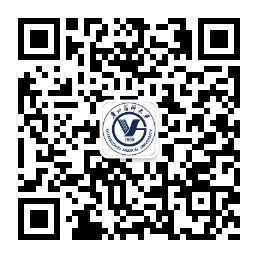 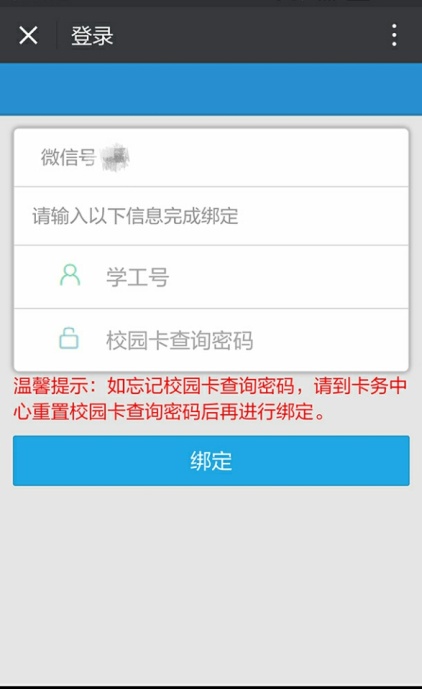 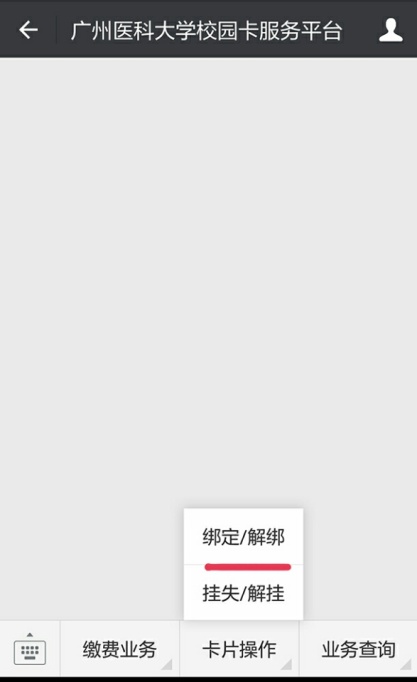 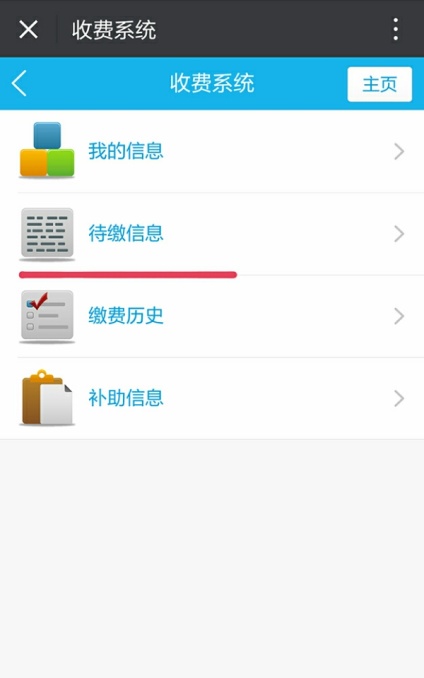 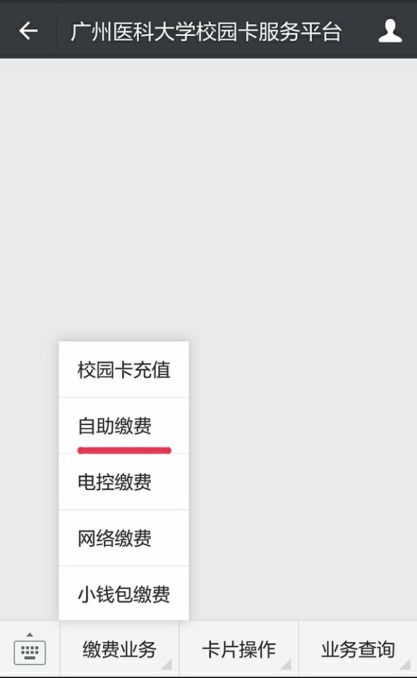 特此通知，请相互告知。财务处    月日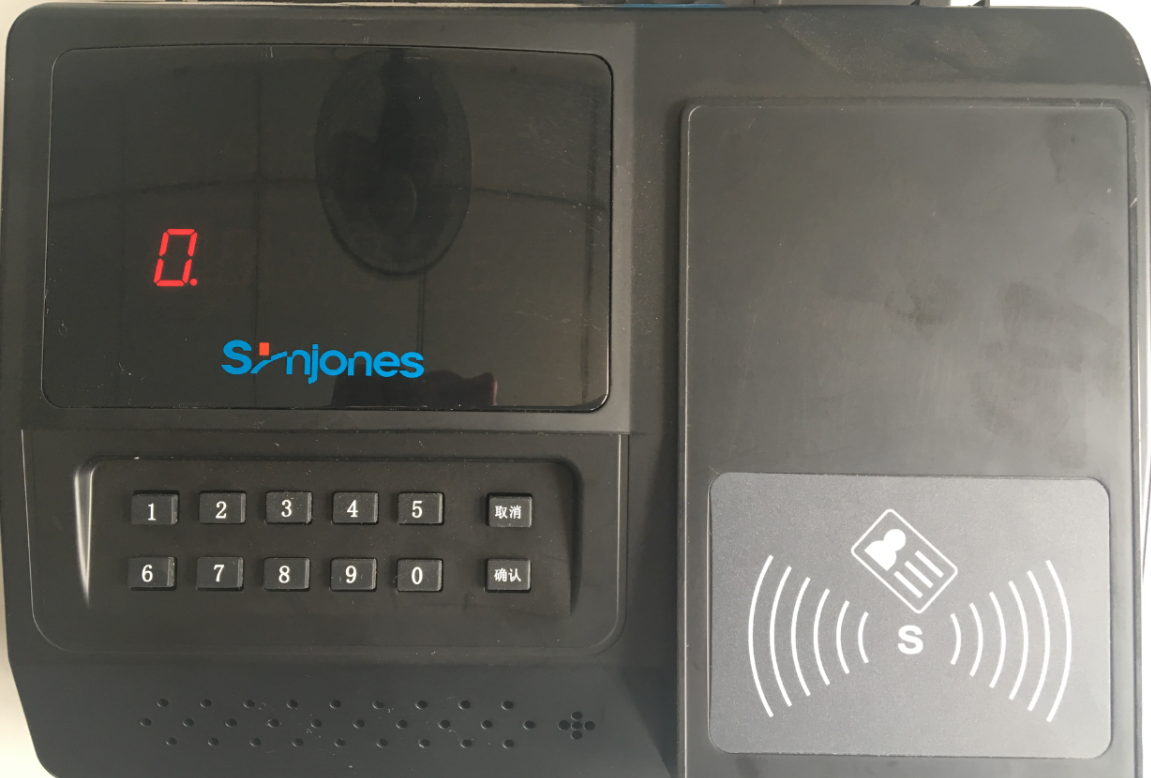 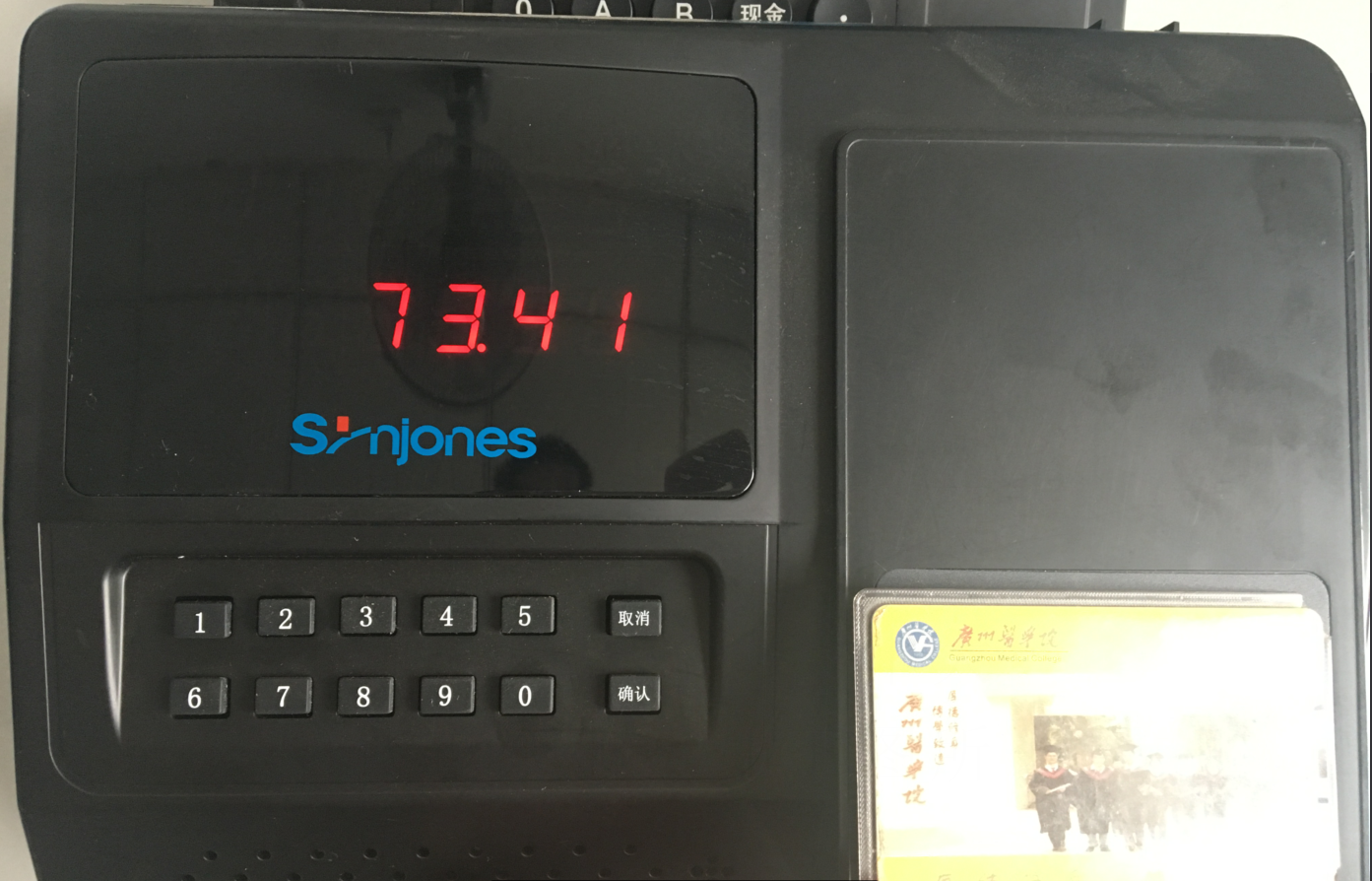 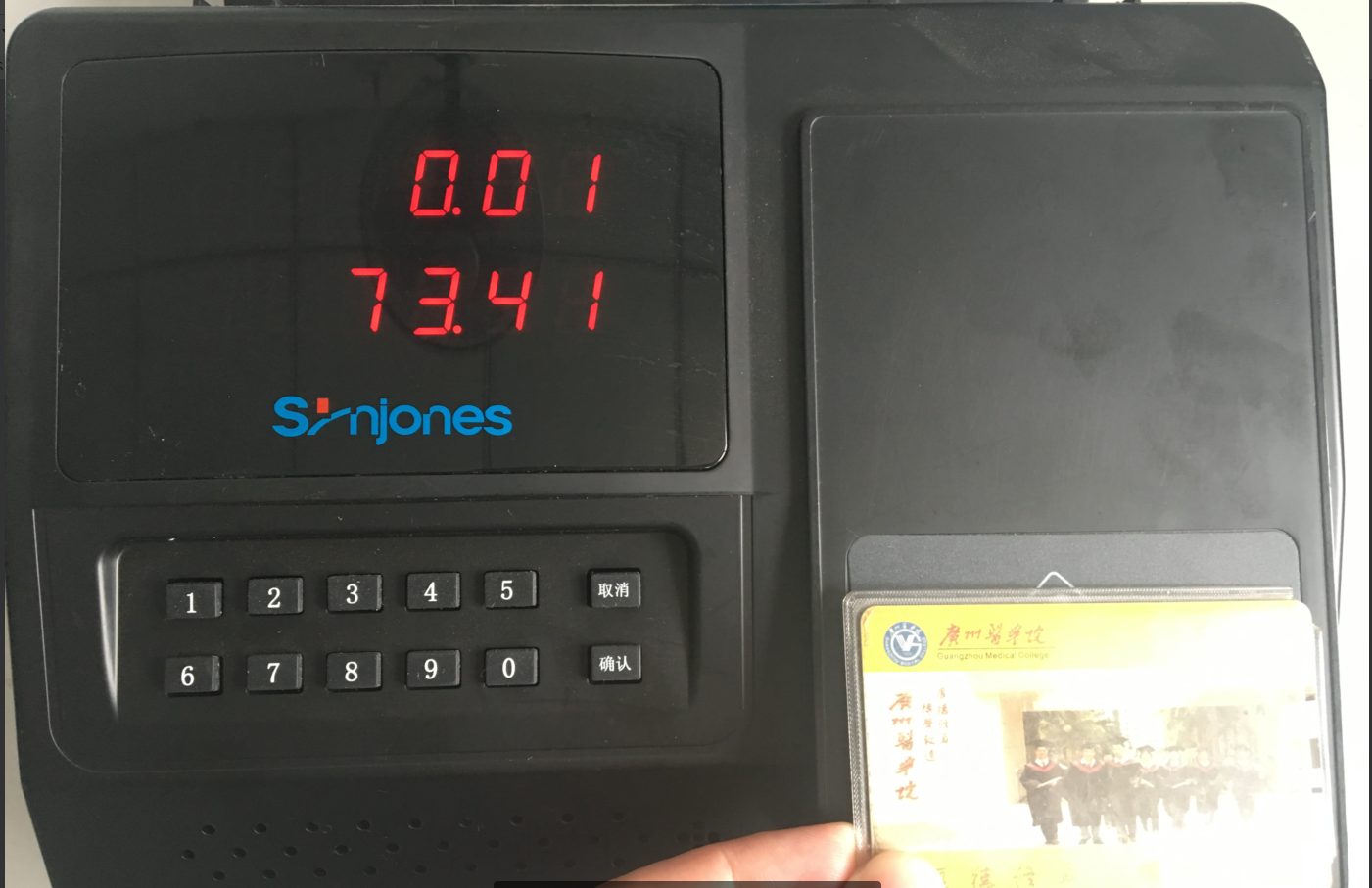 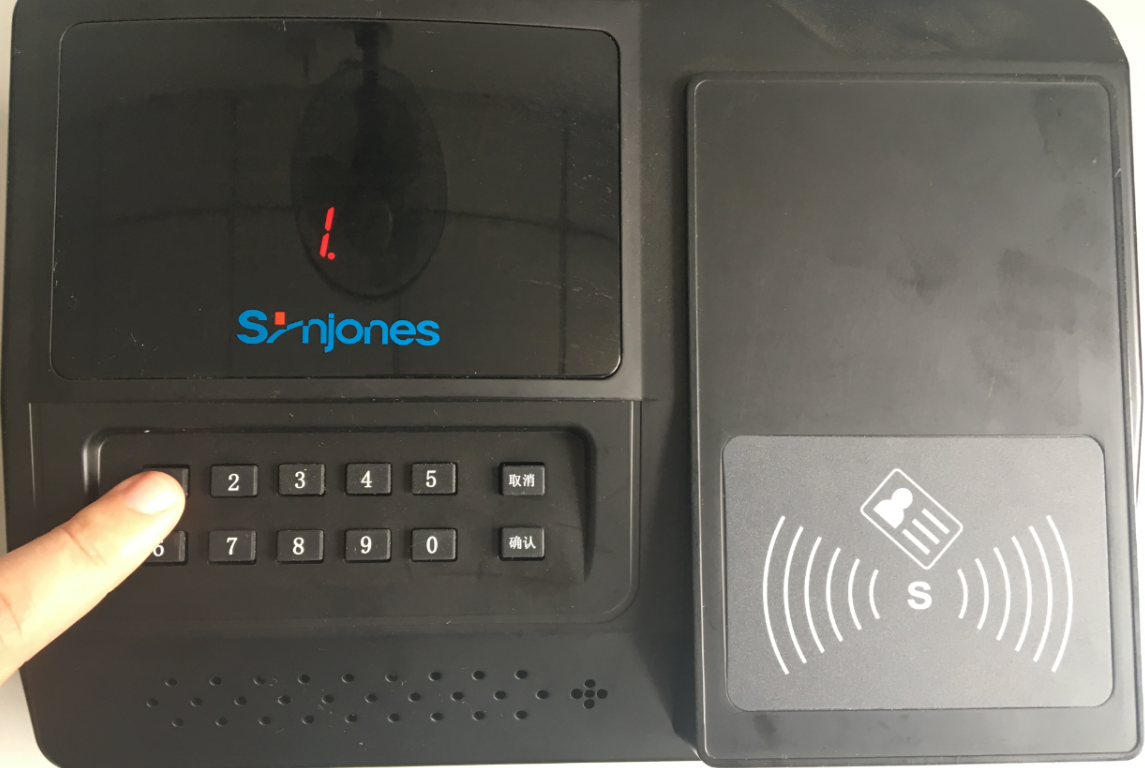 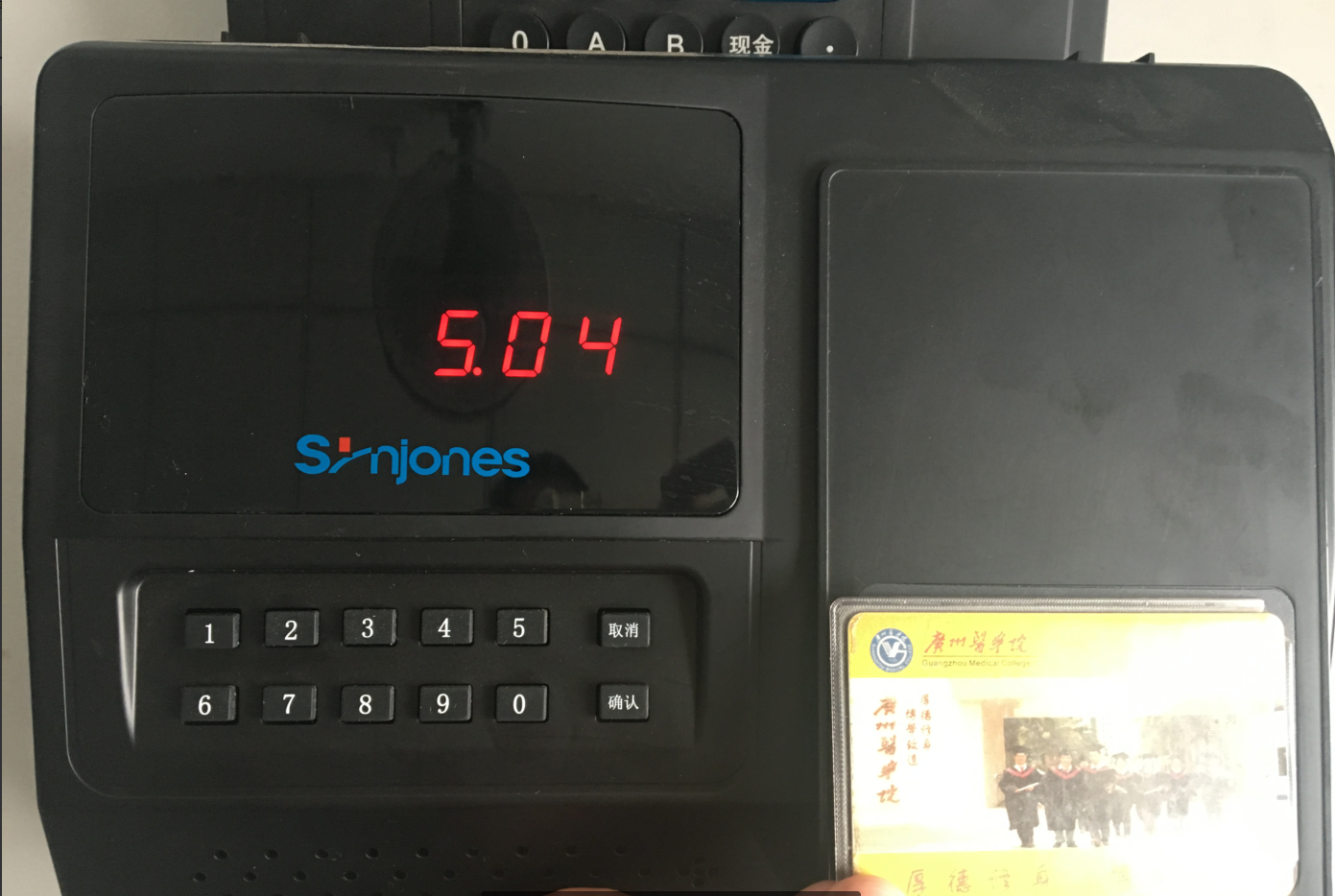 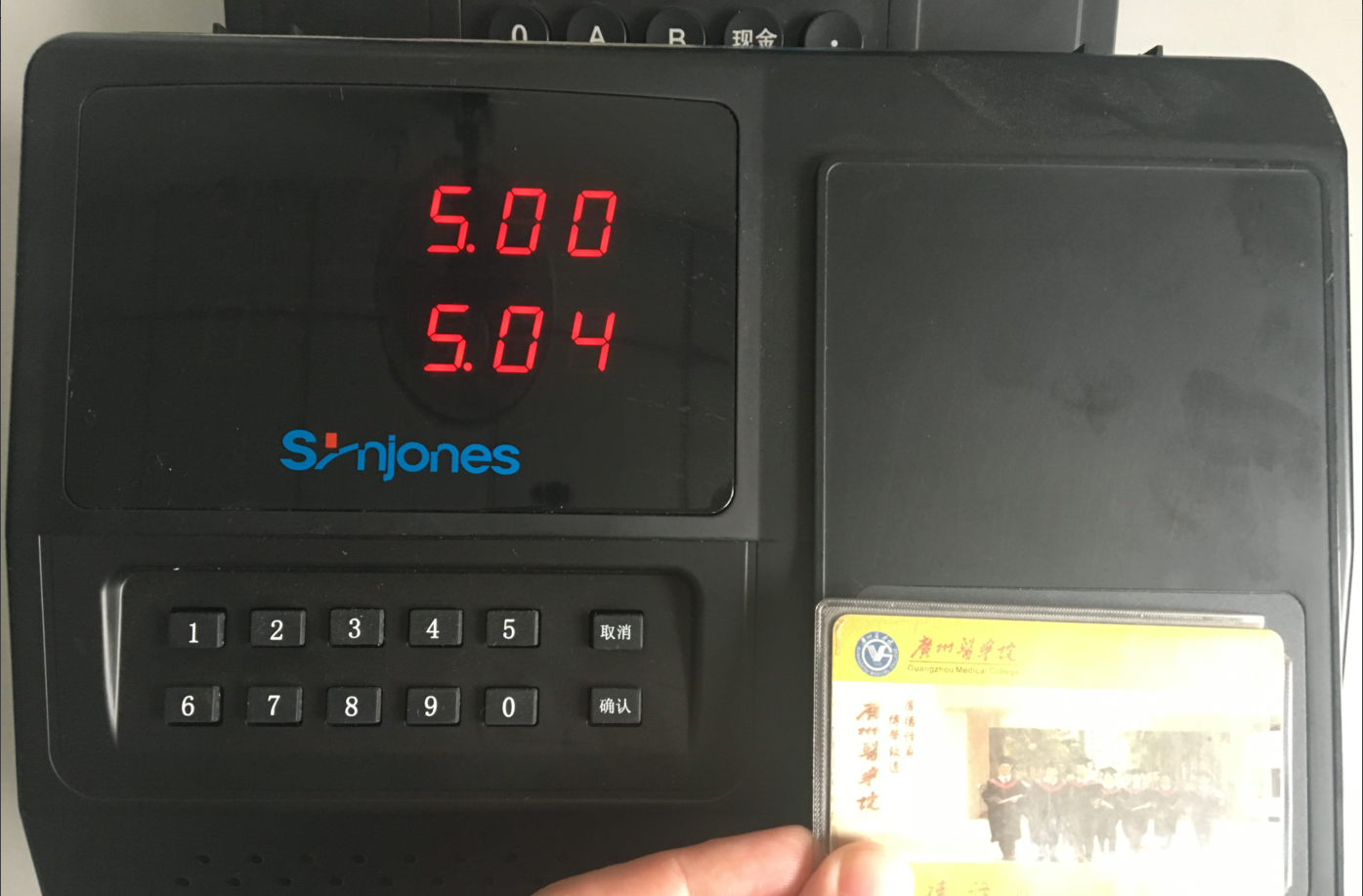 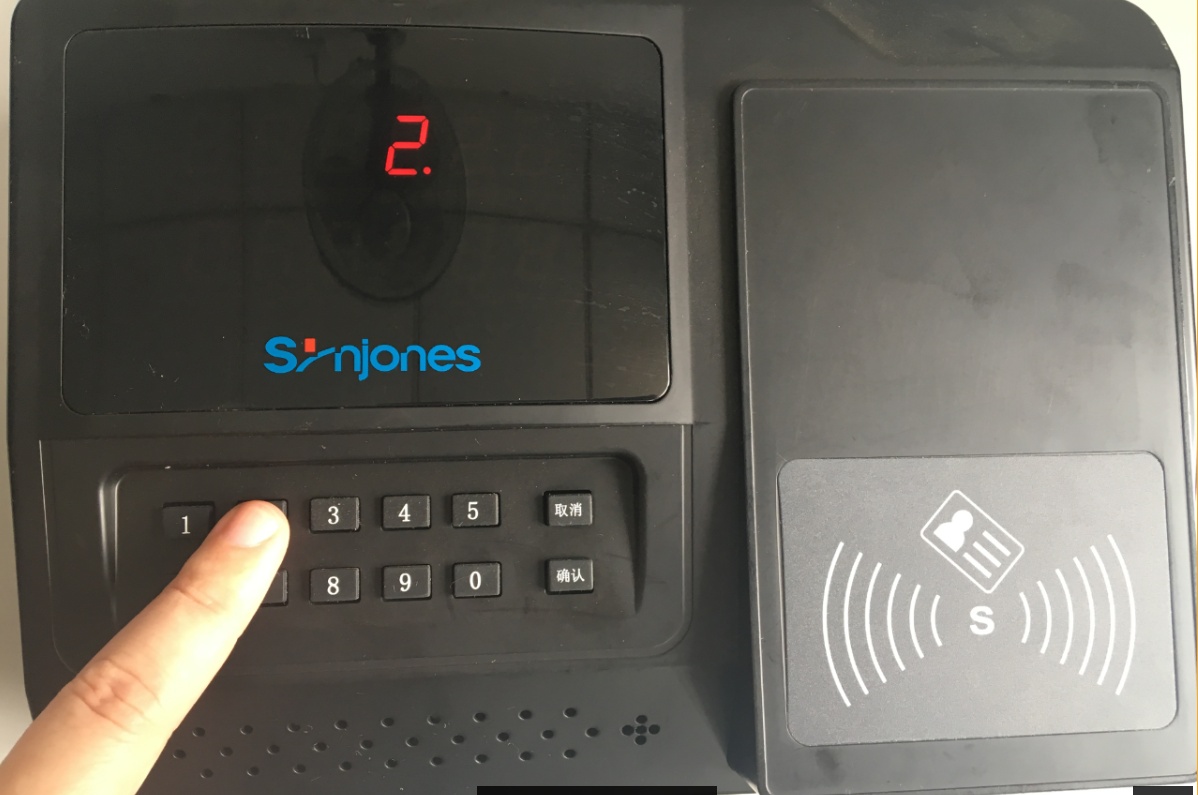 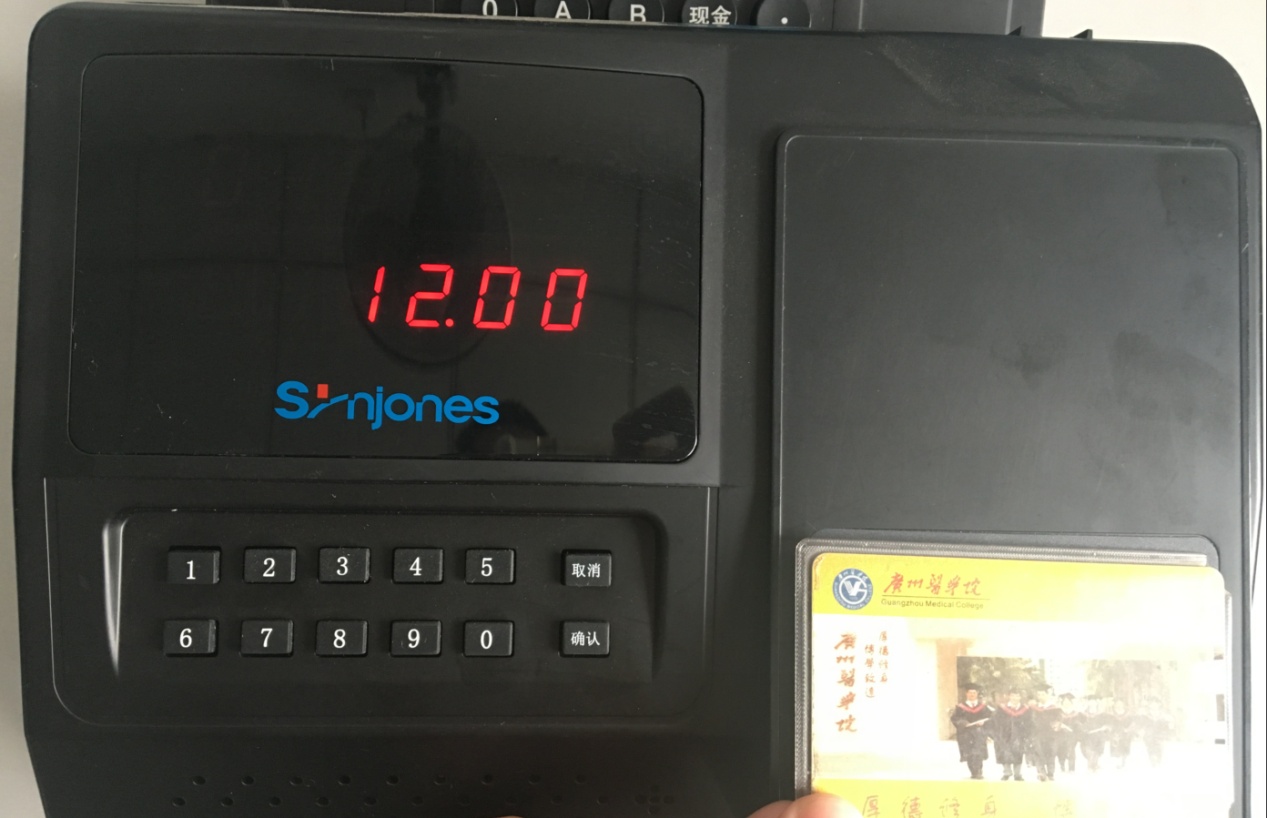 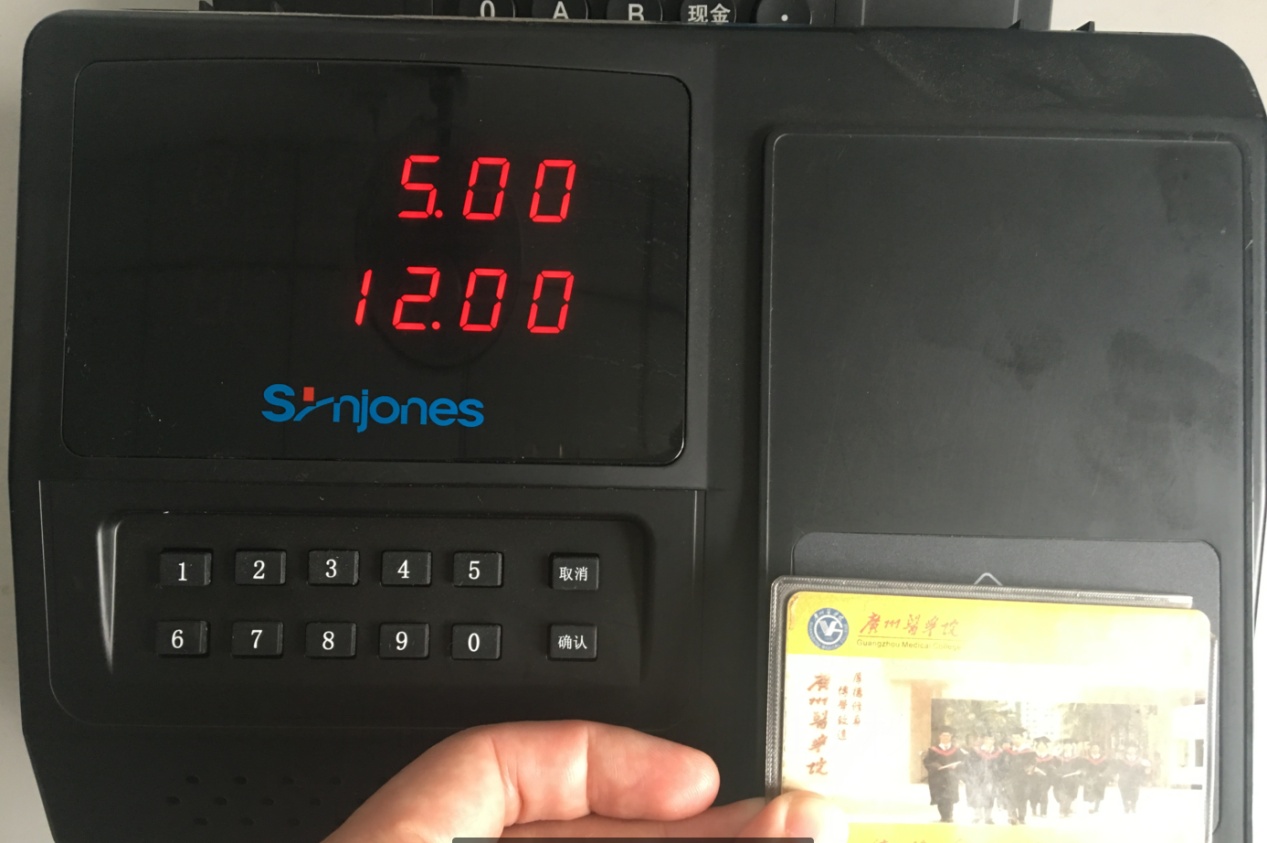 